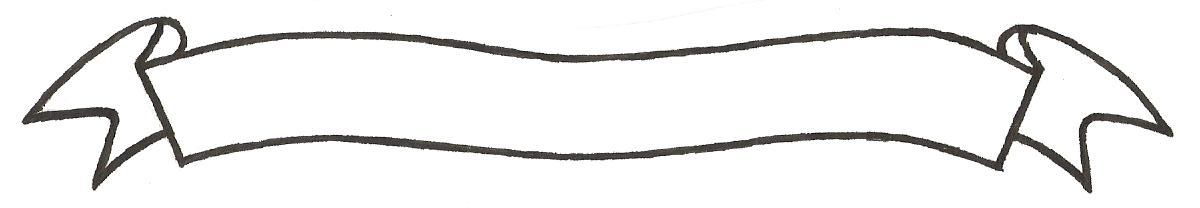 MERU UNIVERSITY OF SCIENCE AND TECHNOLOGYP.O. Box 972-60200 – Meru-KenyaTel: 020-2069349, 061-2309217. 064-30320 Cell phone: +254 712524293, +254 789151411Fax: 064-30321Website: www.must.ac.ke  Email: info@must.ac.keUniversity Examinations 2015/2016FIRST YEAR SECOND SEMESTER EXAMINATION FOR THE DEGREE OF  BACHELOR OF COMMERCESECOND YEAR SECOND SEMESTER, BACHELOR OF AGRIBUSINESS MANAGEMENTBFC 3228:  PRINCILES OF AUDITING DATE: APRIL 2016						     		TIME: 2 HOURSINSTRUCTIONS:  Answer question one and any other two questions.QUESTION ONE (30 MARKS)Describe the users of auditors account specifying the kind of information they require.  (10 marks)Explain four sources of Audit Evidence  					(5 marks)Outline 5 criteria for evaluating the relevance of an audit evidence  	(5 marks)Differentiate the following:Unqualified report and qualified report.  				(5 marks)Sufficiency of audit evidence and reliability of audit evidence.   	(5 marks)QUESTION TWO (20 MARKS)Explain the importance of internal controls in a company’s accounting system  											(10 marks)Outline the matters an auditor takes into consideration when preparing an engagement letter to review the financial statements of a company.  			(10 marks)QUESTION THREE (20 MARKS)With reference to the companies act State the procedures of appointing an auditor  				(6 marks)State the rights of an auditor. 							 (8 marks)Explain the procedure a company should follow when removing an auditor.  (6 marks)QUESTION FOUR (20 MARKS)The auditor must exercise the care and skill before he certifies that the financial statement show a true and fair view.  Explain the ways in which an auditor can minimize his potential liability for professional negligence  				(10 marks)Outline the ways in which an auditor acquires knowledge about the clients business and industry.  									(10 marks) QUESTION FIVE (20 MARKS)What is an interim audit and how is it different from financial audit.  	(6 marks)Identify any four circumstances under which interim audit is used.  	(4 marks)List and explain five disadvantages of an interim audit  			(5 marks)Suggest solutions to the above disadvantages you have identified.  		(5 marks) 